22-03Conteúdo: Concentração e noção de espaçoObjetivo: Desenvolver a concentração através de uma atividade divertidaAtividade: Colocar 4 copos cheios de água um na frente do outro encostados, colocar dentro do primeiro copo uma bolinha que flutue na água, a criança deverá assoprar a bolinha fazendo com que ela vá para o próximo copo até chegar no quarto copo, depois voltar fazendo a mesma coisa.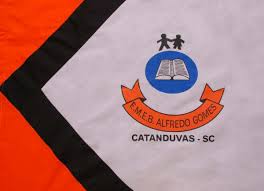 ESCOLA MUNICIPAL DE EDUCAÇÃO BÁSICA ALFREDO GOMES.DIRETORA: IVÂNIA NORAASSESSORA PEDAGÓGICA: SIMONE ANDRÉA CARL.ASSESSORA TÉCNICA ADM.: TANIA N. DE ÁVILA.PROFESSORA: BRUNA MAGNABOSCODISCIPLINA: EDUCAÇÃO FÍSICACATANDUVAS – SCANO 2021  - TURMA 1 ANO 